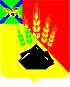 АДМИНИСТРАЦИЯ МИХАЙЛОВСКОГО МУНИЦИПАЛЬНОГО РАЙОНА ПОСТАНОВЛЕНИЕ 
19.10.2020                                              с. Михайловка                                               № 917-паО проведении районной краеведческой викторины«Люблю тебя, мой край родной»В соответствии с Федеральным законом от 06.10.2003 № 131-ФЗ «Об общих принципах организации местного самоуправления в РФ», в целях реализации муниципальных программ «Молодёжная политика Михайловского муниципального района на 2020-2022 годы», утверждённой постановлением администрации Михайловского муниципального района от 01.10.2020 № 856-па, «Патриотическое воспитание граждан Михайловского муниципального района на 2020-2022 годы», утвержденной постановлением администрации Михайловского муниципального района от 02.10.2019 № 855-па, администрация Михайловского муниципального районаПОСТАНОВЛЯЕТ:1. Провести с 19 октября по 6 ноября 2020 года районную краеведческую викторину «Люблю тебя, мой край родной» (далее - Викторина).2. Утвердить Положение о проведении Викторины (Приложение №1). 3. Утвердить состав оргкомитета по подготовке и проведению Викторины (Приложение № 2).4. Утвердить вопросы Викторины (Приложение № 3).5. Отделу по культуре и молодежной политике управления культуры и внутренней политики (Рябенко А.Ю.), управлению по вопросам образования (Чепала А.Ф.), муниципальному межпоселенческому бюджетному учреждению культуры Михайловского муниципального района «Методическое культурно-информационное объединение» (Андрющенко М.С.) подготовить и провести Викторину.6. Муниципальным общеобразовательным учреждениям Михайловского муниципального района обеспечить участие обучающихся в Викторине.7. Муниципальному казенному учреждению «Управление по организационно-техническому обеспечению деятельности администрации Михайловского муниципального района» (Горшков А.П.) разместить настоящее постановление на официальном сайте администрации Михайловского муниципального района в информационно-коммуникационной сети Интернет. 8. Контроль исполнения настоящего постановления возложить на и.о. заместителя главы администрации Михайловского муниципального района Чепала А.Ф.Глава Михайловского муниципального района –глава администрации района                                                   В.В. АрхиповПриложение № 1УТВЕРЖДЕНОк постановлению администрацииМихайловского муниципального районаот 19.10.2020 № 917-паПОЛОЖЕНИЕо проведении районной краеведческой викторины «Люблю тебя, мой край родной»1. Общие положения1.1. Настоящее Положение определяет цели, задачи и порядок проведения районной краеведческой викторины «Люблю тебя, мой край родной» (далее – Викторина).2. Цели и задачи проведения2.1. Повышение привлекательности Приморского края и Михайловского муниципального района, как постоянного места проживания и деятельности молодежи.2.2. Повышение интереса граждан к гуманитарным и естественно-географическим наукам.2.3. Сохранение и развитие национального культурного наследия Приморского края и Михайловского муниципального района.3. Учредители3.1. Учредителем Викторины является администрация Михайловского муниципального района в лице отдела по культуре и молодёжной политике.3.2. Учредитель Викторины:- создаёт Организационный комитет и утверждает его состав;- разрабатывает и утверждает Положение о проведении Викторины.4. Организаторы4.1. Организаторами Викторины являются:- отдел по культуре и молодёжной политике администрации Михайловского муниципального района;- управление по вопросам образования администрации Михайловского муниципального района;- муниципальное межпоселенческое бюджетное учреждение культуры Михайловского муниципального района «Методическое культурно-информационное объединение».5. Организационный комитет5.1. В состав Организационного комитета входят по одному представителю от организаторов Викторины.5.2. Организационный комитет утверждает:- правила Викторины и сроки проведения;- смету на реализацию Викторины;- участников Викторины;- состав жюри.5.3. Адрес и телефон Организационного комитета:Приморский край, с. Михайловка, ул. Красноармейская 16.e-mail: kultura@mikhprim.ruтел.: 8(42346)24439; 8(42346)245726. Участники6.1. Участниками Викторины могут стать обучающиеся 6-11-х классов средних общеобразовательных учреждений Михайловского муниципального района, согласные с правилами проведения Викторины и приславшие на адрес электронной почты kultura@mikhprim.ru в срок с 31 октября 2020 года включительно работы, выполненные в форме ответов на предложенные вопросы. (Приложение № 3). 7. Порядок проведения и правила Викторины7.1. Участники Викторины кратко отвечают на вопросы, указанные в Приложении № 3, в произвольной форме.7.2. Ответы на вопросы предоставляются в электронном виде в формате Word.7.3. Ответы на вопросы, предоставленные в рукописном виде, не принимаются.7.4. Выполненные работы, направленные без заполнения информации об участнике, не принимаются.7.5. Выполненные работы должны быть направлены на адрес электронной почты kultura@mikhprim.ru в срок до 31 октября 2020 года включительно. В теме письма указать - Викторина «Люблю тебя, мой край родной».7.6. Организационный комитет определяет победителей в 2-х категориях:- обучающиеся 6-8-х классов;- обучающиеся 9-11-х классов.7.7. Победители получают диплом I, II или III степени.Все участники Викторины получают сертификаты об участии в районной краеведческой викторине «Люблю тебя, мой край родной».8. ФинансированиеФинансовое обеспечение Викторины осуществляется в рамках установленного порядка финансирования муниципальных программ «Развитие культуры Михайловского муниципального района на 2019-2021 годы» и «Патриотическое воспитание граждан Михайловского муниципального района на 2020-2022 годы».Приложение № 2УТВЕРЖДЕНк постановлению администрацииМихайловского муниципального районаот 19.10.2020 № 917-паСостав оргкомитета по подготовке и проведениюрайонной краеведческой викторины«Люблю тебя, мой край родной»Приложение № 3УТВЕРЖДЕНОк постановлению администрацииМихайловского муниципального районаот 19.10.2020 № 917-паЗаданиерайонной краеведческой викторины«Люблю тебя, мой край родной»Фамилия, имя, отчество участникаОбразовательное учреждениеКласс населенный пунктконтактный номер участникаВопросы:Назовите дату образования Приморского края как административной единицы.Сколько муниципальных образований входит в состав Приморского края?Назовите самую длинную реку и самое крупное озеро Приморского края.Как называется бухта, на берегу которой расположен г. Владивосток?Какой Приморский заповедник был создан на базе российско-китайского заповедника «Синкай-Ху»? Официальным символом какого заповедника с 2014 года является амурский тигр? Назовите вид насекомого, являющегося украшением уссурийских лесов, наполняющим тихие теплые июльские ночи мигающими синеватыми искрами. В России только в двух городах: Владивосток и Сочи – работает этот вид транспорта. Назовите его.Этот исследователь - руководитель многих экспедиций по Приморскому краю, знаменитый географ и этнограф, автор книг «По Уссурийскому краю», «В горах Сихотэ-Алиня», «Сквозь тайгу». Назовите его ФИО.Какие острова Приморского края Вы знаете?Назовите памятник природы, расположенный на территории Уссурийского заповедника.Кто первым из русских казаков открыл вход в устье реки Уссури, поднялся по ней на речных судах на 300 км вверх по течению до устья реки Иман, обследовал её притоки реку Хор, реку Бикин? Когда это произошло?Когда и где впервые на территории Приморского края появились люди? Как называлась та эпоха?Эта уроженка приморского села Воздвиженка стала четвёртой в Отечественной истории женщиной-космонавтом. Назовите её.Назовите два старейших порта на территории Приморского края.Кто дал имя будущей столице Приморья? В каком году это произошло?Пули от этого дерева отскакивают «как от стенки». По крепости и упругости оно втрое превосходит древесину дуба, прочнее чугуна в полтора раза. Встречается это дерево только на крайнем юге Приморского кря. Каково его название?Как называется горная система, занимающая большую часть территории Приморского края?Назовите коренные народы Приморья.По какому договору и в каком году к России отошли земли, на которых сегодня расположен Приморский край? С кем был заключен этот договор?Рябенко А.Ю., начальник отдела по культуре и молодежной политике управления культуры и внутренней политикипредседательоргкомитетаХарько И.А., главный специалист отдела по культуре и молодёжной политике управления культуры и внутренней политикизаместительпредседателяоргкомитетаИсаева Л.В., заведующий историко-краеведческим музеем с. МихайловкаСизарева О.Н., главный специалист по дополнительному образованию и организационно-массовой работе отдела методического обеспечения МКУ «МСО ОУ»  член оргкомитетачлен оргкомитета